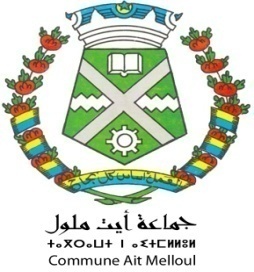 بطاقة معلومات خاصة بالجمعية معلومات خاصة بالجمعيةتقديم الجمعيةالتدبير الإداري للجمعيةالتدبير المالي للجمعيةالموارد البشرية العاملة بالجمعيةالتواصل الداخلي والخارجيالتوقيع برنامج مشاريع وأنشطة الجمعية المقترحة لسنة 2020اسم الجمعية او النادياسم الجمعية او الناديصنف الجمعية صنف الجمعية اجتماعيةاجتماعيةاجتماعيةاجتماعيةاجتماعيةاجتماعيةثقافيةثقافيةثقافيةرياضيةتاريخ التأسيستاريخ التأسيسالعنوانالعنوانالهـاتـفالهـاتـفالفاكـسالفاكـسالبريد الالكترونيالبريد الالكترونيرقم الحساب البنكي للجمعية     رقم الحساب البنكي للجمعية     مدة صلاحية مكتب الجمعيةمدة صلاحية مكتب الجمعيةآخر تاريخ لتجديد مكتب الجمعيةآخر تاريخ لتجديد مكتب الجمعيةالإسم الكامل لرئيس الجمعيةالإسم الكامل لرئيس الجمعيةعنوانهعنوانهرقم هاتف رئيس الجمعيةرقم هاتف رئيس الجمعيةالبريد الالكتروني لرئيس الجمعيةالبريد الالكتروني لرئيس الجمعيةهل الجمعية عضو في شبكة جمعوية؟هل الجمعية عضو في شبكة جمعوية؟نعملاما اسمها:ما اسمها:ما اسمها:ما اسمها:ما اسمها:هل للجمعية فروعهل للجمعية فروعنعملاعددهاعددهاعددهاعدد أعضاء المكتبعدد أعضاء المكتبإناثذكورذكورذكورعدد المنخرطينعدد المنخرطينإناثذكورذكورذكورمستوى تدخل الجمعيةمحليمحليمحليمحليمحليجهويجهويجهويجهويXXوطنيوطنيوطنيهل تعقد الجمعية جموعاتها العامة في الآجال المحددة ؟نعملاهل تتوفر الجمعية على نظام داخلي ؟نعملاهل يتم تداول المسؤولية داخل الجمعية ؟نعملاهل توجد التقارير ومحاضر الاجتماعات؟نعملاهل تتوفر الجمعية على أرشيف؟نعملاهل تتوفر الجمعية على سجل المراسلات؟نعملاهل تتوفر الجمعية على تقارير حصيلة أنشطتها التي تمت خلال السنوات السابقة؟نعملاهل تتوفر الجمعية على سجل المنخرطين؟نعملاهل تتوفر الجمعية على مقر نعملاكراءملكيةهل تتوفر الجمعية على سجل محاسباتي ؟نعملاهل يتم تحضير الميزانية التوقعية سنويا؟نعملاهل تقوم الجمعية بافتحاص حساباتها من طرف خبير في المحاسبة؟ نعملاالموارد البشرية         العدد         العددالموارد البشريةالإناثالذكورالمتطوعونالأجراءهل تنظم الجمعية لقاءات تواصلية منتظمة مع المنخرطين ؟ نعملاهل تقوم الجمعية بتعميم المحاضر وتقارير الأنشطة؟ نعملاهل تتوفر الجمعية على خطة للتواصل الخارجي؟ نعملاالنشاطتاريخ النشاطالمكانالميزانية التوقعية الشركاءعدد المستفيدينعدد المستفيدينالنشاطتاريخ النشاطالمكانالميزانية التوقعية الشركاءذكورإناثالمجموع المجموع المجموع المجموع ............. درهم